Priorities for the WeekWeekly Calendar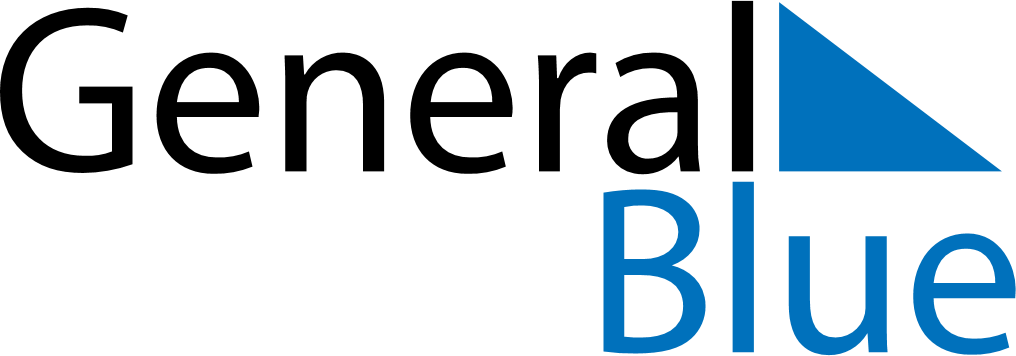 May 19, 2024 - May 25, 2024Weekly CalendarMay 19, 2024 - May 25, 2024Weekly CalendarMay 19, 2024 - May 25, 2024Weekly CalendarMay 19, 2024 - May 25, 2024Weekly CalendarMay 19, 2024 - May 25, 2024Weekly CalendarMay 19, 2024 - May 25, 2024Weekly CalendarMay 19, 2024 - May 25, 2024Weekly CalendarMay 19, 2024 - May 25, 2024SUNMay 19MONMay 20TUEMay 21WEDMay 22THUMay 23FRIMay 24SATMay 256 AM7 AM8 AM9 AM10 AM11 AM12 PM1 PM2 PM3 PM4 PM5 PM6 PM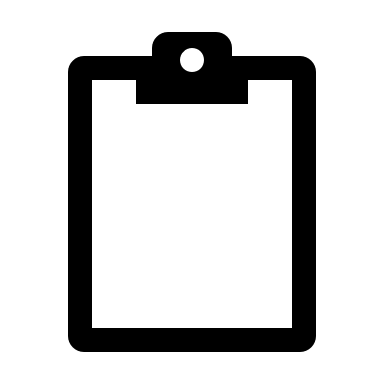 